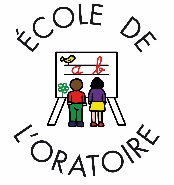 ANNEE 2019-2020ASSURANCE SCOLAIREUne assurance scolaire comprenant à la fois la garantie responsabilité civile et la garantie individuelle accident est obligatoire (assurance scolaire et extra-scolaire). Elle doit être valable de 09/2019 à 07/2020. Merci de nous fournir l’attestation de votre assurance le jour de la rentrée de septembre. A défaut, et sans aucune dérogation, dans un souci de responsabilité, l’école souscrira pour votre enfant une assurance scolaire et extra-scolaire auprès de la mutuelle Saint Christophe, adhésion facturée au 1er trimestre de l’année scolaire (10.50€ par an et par enfant).Nom : 				Prénom : 					Classe : Nom : 				Prénom : 					Classe : Nom : 				Prénom : 					Classe : Nom : 				Prénom : 					Classe : Madame, Monsieur …………………………………… souhaite(nt) adhérer à l’assurance scolaire de l’école (Mutuelle Saint Christophe http://saint-christophe-assurances.fr/) dont la cotisation annuelle s’élève à 10€50 par an par enfant.  OUI					 NONEn cas d’adhésion nous vous ferons parvenir le bulletin d’adhésion ainsi que les garanties couvertes. Le chèque devra être libellé à l’ordre de l’OGEC école de l’Oratoire. Madame, Monsieur………………………………..fournissent une attestation d’assurance scolaire.  OUI					 NONNom de la compagnie d’assurance ……………………………………..Numéro de contrat : ……………………………………………………….Signature des parents :